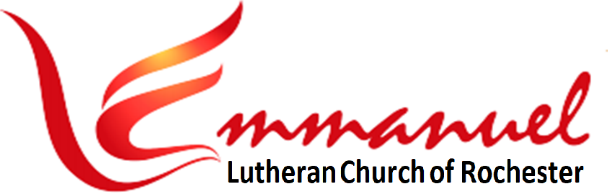 Worship:    Eve of Pentecost 3            Sat, June 8th, 2024 - 4pmPastor:      Rev John Saethre              Lutheran Book of WorshipPianist:     Mary Ann Groven	     - Setting IIReader:     Jenna Serr	       * indicates stand as you are ableBrief Order of Confession & Forgiveness     Pg 77P:  In the name of the Father and of the Son and of the Holy Spirit.								 C:  Amen.P:  Almighty God, to whom all hearts are open, all desires known, and from whom no secrets are hid: Cleanse the thoughts of our hearts by the inspiration of your Holy Spirit, that we may perfectly love you and worthily magnify your holy name, through Jesus Christ our Lord.                                                           C:  Amen.P:  If we say we have no sin, we deceive ourselves, and the truth is not in us. But if we confess our sins, God who is faithful and just will forgive our sins and cleanse us from all unrighteousness.Most merciful God,C:  We confess that we are in bondage to sin and cannot free ourselves. We have sinned against you in thought, word and deed, by what we have done and by what we have left undone. We have not loved you with our whole heart; We have not loved our neighbors as ourselves. For the sake of your Son, Jesus Christ, have mercy on us. Forgive us, renew us and lead us, so that we may delight in your will and walk in your ways, to the glory of your holy name.  Amen.Page 1 of 12 P:  Almighty God, in his mercy, has given his Son to die for us and, for his sake, forgives us all our sins. As a called and ordained minister of the Church of Christ, and by his authority, I therefore declare to you the entire forgiveness of all your sins in the name of the Father, and of the Son, and of the Holy Spirit.        C:  Amen.Hymn:     How Great Thou Art    #532V1	O Lord, My God, When I, in Awe-some Won-derCon-sid-er All the Worlds Thy Hands Have MadeI See the Stars, I Hear the Rolling ThunderThy Pow’r Through-out the U-ni-verse Disp-layedChorus 	Then Sings My Soul, My Sav-ior God to TheeHow Great Thou Art, How Great Thou ArtThen Sings My Soul, My Sav-ior God to TheeHow Great Thou Art, How Great Thou ArtV2	When Through the Woods and For-est Glades I Wan-derI Hear the Birds Sing Sweet-ly in the Trees,When I Look Down from Loft-y Moun-tain Gran-deur,And Hear the Brook and Feel the Gen-tle Breeze.(Repeat Chorus)V3	But When I Think That God, His Son Not Spar-ingSent Him to Die, I Scarce Can Take it inThat on the Cross, My Bur-den Glad-ly Bear-ing  	He Bled and Died to Take A-way My Sin.	(Repeat Chorus)V4	When Christ Shall Come, with Shout of Ac-cla-ma-tionAnd Take Me Home, What Joy Shall Fill My HeartThen I Shall Bow, in Hum-ble Ad-o-ra-tionAnd Then Pro-claim, My God, How Great Thou Art.(Repeat Chorus)*Greeting      Pg 78P:  The grace of our Lord Jesus Christ, the love of God     & the Communion of the Holy Spirit Be with you all.C:  And also with you.Page 2 of 12*Kyrie    Pg 78-79P:  In Peace Let Us Pray to the Lord.C:   Lord, Have Mer-cy.					P:  For the Peace from A-bove, and for Our Sal-va-tion,       Let Us Pray to the Lord.C:   Lord, Have Mer-cy.					P:  For the Peace of the Whole World,     For the Well-Being of the Church of God,      And for the Uni-ty of All, Let Us Pray to the Lord.C:   Lord, Have Mer-cy.					 P:  For This Holy House, and For All Who Offer Here      Their Wor-ship and Praise, Let Us Pray to the Lord.C:   Lord, Have Mer-cy.					P:  Help, Save, Comfort, and De-fend Us, Gra-cious Lord.C:   A-men.Hymn of Praise   Pg 79-80P:     Glo-ry to God in the High-est, & Peace to His Peo-ple on Earth.C:    Lord God, Heav-en-ly King, Al-might-y God and Fa-ther,                     We Wor-ship You, We Give You Thanks, 		            We Praise You for Your Glo-ry.Lord Je-sus Christ, On-ly Son of the Fa-ther,        Lord God, Lamb of God, You Take A-way the Sin of the World,         Have Mer-cy on Us. You are Seat-ed at the Right Hand of the Father,        Re-ceive Our Prayer. For You A-lone are the Ho-ly One, You A-lone are the Lord,        You A-lone are the Most High,          Je-sus Christ, with the Ho-ly Spir-it,                        In the Glo-ry of God the Fa-ther.  A-men.* Salutation – Pg 82P:  The Lord be with you.C:  And also with you. Page 3 of 12Prayer of the Day    Pg 82P: Let us pray:		O God, you are the protector of all who trust in you, and beside you, nothing is strong or holy. Multiply your mercy and guide us, that while using the good things of this fleeting life, we do not lose hold of the things that endure forever. Grant this, we pray, through Jesus Christ, your Son, our Lord, who lives and reigns with you and the Holy Spirit, one God, now and forever.  					     C:  Amen.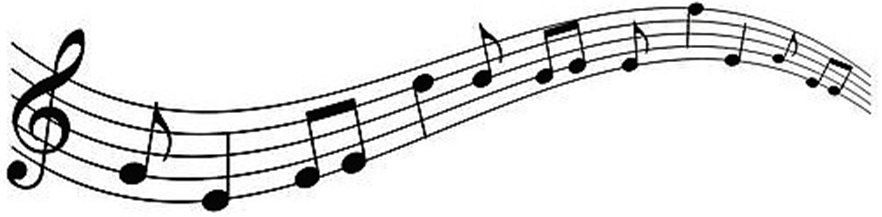 Inspirational Song Performed by Don & Peg Holtan1st Reading: Genesis 3:8-158The man and his wife heard the sound of the Lord God walking in the garden in the cool of the day, and the man and his wife hid themselves from the presence of the Lord God among the trees of the garden. 9But the Lord God called to the man and said to him, “Where are you?”  10And he said, “I heard the sound of you in the garden, and I was afraid, because I was naked, and I hid myself.”  11He said, “Who told you that you were naked? Have you eaten of the tree of which I commanded you not to eat?”  12The man said, “The woman whom you gave to be with me, she gave me fruit of the tree, and I ate.”  13Then the Lord God said to the woman, “What is this that you have done?” The woman said, “The serpent deceived me, and I ate.”  14The Lord God said to the serpent, “Because you have done this, cursed are you above all livestock and above all beasts of the field; on your belly you shall go, and dust you shall eat all the days of your life.  15I will put enmity between you and the woman, and between your offspring and her offspring; he shall bruise your head, and you shall bruise his heel.”The Word of the Lord.			       C: Thanks be to God.Page 4 of 12Psalm 130 (Read Responsively)1		Out of the depths have I called to you, O Lord;   		Lord, hear my voice;                                                        			Let your ears consider well the voice of my supplication.2		If you, Lord, were to note what is done amiss,			O Lord, who could stand? 					 3		For there is forgiveness with you;			Therefore you shall be feared. 				4		I wait for the Lord; my soul waits for him;			In his word is my hope. 					 5		My soul waits for the Lord, 		More than watchmen for the morning,			More than watchmen for the morning. 			6		O Israel, wait for the Lord,			For with the Lord there is mercy; 			 7		With him there is plenteous redemption,And he shall redeem Israel from all their sins.2nd Reading: 2 Corinthians 4:13-5:113Since we have the same spirit of faith according to what has been written, “I believed, and so I spoke,” we also believe, and so we also speak, 14knowing that he who raised the Lord Jesus will raise us also with Jesus and bring us with you into his presence. 15For it is all for your sake, so that as grace extends to more and more people it may increase thanksgiving, to the glory of God. 16So we do not lose heart. Though our outer self is wasting away, our inner self is being renewed day by day. 17For this light momentary affliction is preparing for us an eternal weight of glory beyond all comparison, 18as we look not to the things that are seen but to the things that are unseen. For the things that are seen are transient, but the things that are unseen are eternal. 5:1For we know that if the tent that is our earthly home is destroyed, we have a building from God, a house not made with hands, eternal in the heavens.The Word of the Lord.			C: Thanks be to God.*Gospel Verse: “Alleluia”    Pg 83Al-le-lu-ia, Lord, to Whom Shall We Go? You Have the Words of E-ter-nal Life,  Al-le-lu-ia.*Gospel: Mark 3:20-35The Holy Gospel According to St Mark, the 3rd ChapterC: Glory to you, O Lord.20Jesus went home, and the crowd gathered again, so that Jesus and the apostles could not even eat. 21And when his family heard it, they went out to seize him, for they were saying, “He is out of his mind.”  22And the scribes who came down from Jerusalem were saying, “He is possessed by Beelzebul,” and “by the prince of demons he casts out the demons.”  23And he called them to him and said to them in parables, “How can Satan cast out Satan? 24If a kingdom is divided against itself, that kingdom cannot stand. 25And if a house is divided against itself, that house will not be able to stand.  26And if Satan has risen up against himself and is divided, he cannot stand, but is coming to an end. 27But no one can enter a strong man’s house and plunder his goods, unless he first binds the strong man. Then indeed he may plunder his house. 28Truly, I say to you, all sins will be forgiven the children of man, and whatever blasphemies they utter, 29but whoever blasphemes against the Holy Spirit never has forgiveness, but is guilty of an eternal sin” — 30for they were saying, “He has an unclean spirit.” 31And his mother and his brothers came, and standing outside they sent to him and called him. 32And a crowd was sitting around him, and they said to him, “Your mother and your brothers are outside, seeking you.”  33And he answered them, “Who are my mother and my brothers?”  34And looking about at those who sat around him, he said, “Here are my mother and my brothers! 35For whoever does the will of God, he is my brother and sister and mother.”The Gospel of the Lord. 		C: Praise to you, O Christ.*****  Sermon:   Rev John Saethre *****Page 6 of 12Hymn:    What A Friend We Have in Jesus    #439Verse 1What a Friend We Have in Je-sus,All Our Sins and Griefs to Bear.What a Priv-i-lege to Car-ry 		Ev-‘ry-thing to God in Prayer.O What Peace We Of-ten For-feit, 	O What Need-less Pain We Bear,All Be-cause We Do Not Car-ryEv-‘ry-thing to God in Prayer.Verse 2Have We Tri-als and Temp-ta-tions?Is There Trou-ble An-y-where?We Should Nev-er Be Dis-cour-aged,Take it to the Lord in Prayer.Can We Find a Friend So Faith-fulWho Will All Our Sor-rows Share?Je-sus Knows Our Ev-‘ry Weak-ness,Take it to the Lord in Prayer.Verse 3Are We Weak and Heav-y Lad-en,Cum-bered with a Load of Care?Pre-cious Sav-ior, Still Our Ref-uge.Take it to the Lord in Prayer. Do Your Friends De-spise, For-sake You?Take it to the Lord in Prayer.In His Arms He’ll Take and Shield You,You Will Find a Solace There.Page 7 of 12*Confession of Faith:   Apostles’ Creed    Pg 85C:  I Believe in God, the Father Almighty,Creator of Heaven and Earth.I Believe in Jesus Christ,  His Only Son,  Our Lord.He Was Conceived by the Power of the Holy SpiritAnd Born of the Virgin Mary.He Suffered Under Pontius Pilate,Was Crucified, Died, and Was Buried. He Descended into Hell.On the Third Day He Rose Again. He Ascended Into Heaven,And is Seated at the Right Hand of the Father.He Will Come Again to Judge the Living and the Dead.I Believe in the Holy Spirit, the Holy Christian Church,The Communion of Saints, the Forgiveness of Sins,The Resurrection of the Body, and the Life Everlasting.   Amen.Sharing the Peace    Pg 96P: The peace of the Lord be with you.            C: And also with you.* Offering Baskets Located at Sanctuary Doors *Offertory Hymn     Pg 96Cre-ate in Me a Clean Heart, O GodAnd Re-new a Right Spir-it With-in Me.Cast Me Not A-way from Your Pres-enceAnd Take Not Your Ho-ly Spir-it from MeRe-store to Me the Joy of Your Sal-va-tion,And Up-hold Me with Your Free Spir-it.Page 8 of 12The Prayers of the Church     Pg 97A:  Let us pray for the whole people of God in Christ Jesus,            and for all people according to their needs.	(A brief silence)Lord of the nations, before your throne are people of every tongue, tribe, and nation; many of whom do not know you. Give to your church an undying passion to tell the good news of Jesus that we may readily give of our prayers, our gifts, and our very lives for your sake.Lord, in your mercy,  			C: Hear our prayer.God of creation, you give us the earth to tend and plant for food. In the midst of these warmer days we pray for adequate rainfall to support plant growth, so that as crops flourish, the harvest will be plentiful and your children may be fed. Lord, in your mercy,  			C: Hear our prayer. Prince of Peace, we pray for peace where there is conflict in the world and where there is dissension between people and groups. Bring your comforting peace to those whose lives are torn by addiction, lack of employment, underemployment, hunger, homelessness, divorce, and separations. Answer the prayers of those who have asked for our prayers, and the prayers of those who have no one to pray for them.  Lord, in your mercy,  			C: Hear our prayer.Merciful healer, we pray for those who are grieving, ill, depressed, anxious, or suffering in any way. We especially pray for those we name silently or aloud:		[NAMES]   Amidst the chaos and storms of life, may they hear the gentle stillness of Christ present with them. Help us to be the hands and hearts through which his presence is made known.Lord, in your mercy,  			C: Hear our prayer.P:  Into your hands, O Lord, we commend all for whom we pray, trusting in your mercy, through your Son, Jesus Christ, our Lord.C: Amen.Page 9 of 12*Lord’s Prayer: Traditional Version    Pg 97Our Father, Who Art in Heaven, Hallowed be Thy Name,Thy Kingdom Come, Thy Will be Done, on Earth as it is in Heaven.Give Us This Day Our Daily Bread. And Forgive us Our Trespasses,As We Forgive Those Who Trespass Against Us.And Lead Us Not into Temptation, But Deliver us from Evil.For Thine is the Kingdom, and the Power, and the Glory,Forever and Ever.  Amen.*Benediction     Pg 97P:	As you go, may God go with you;May He go before you to show you the way;May He go behind you encourage you;May He go beside you to befriend you;Above you to watch over you;And within you to grant you His eternal peace.In the Name of the Father, and of the Son,     and of the Holy Spirit.			C: Amen.Hymn:     Precious Lord, Take My Hand    #731 WOVVerse 1Pre-cious Lord, Take My Hand, Lead Me On, Let Me Stand,I Am Tired, I Am Weak, I Am Worn.Through the Storm, Through the Night, Lead Me on to the Light.Take My Hand, Pre-cious Lord, Lead Me Home.Verse 2When My Way Grows Drear, Pre-cious Lord, Lin-ger Near,When My Life is Al-most Gone,Hear My Cry, Hear My Call, Hold My Hand Lest I Fall.Take My Hand, Pre-cious Lord, Lead Me Home.Verse 3When the Dark-ness Ap-pears and the Night Draws Near,And the Day is Past and Gone,At the Riv-er I Stand, Guide My Feet, Hold My Hand.Take My Hand, Pre-cious Lord, Lead Me Home.DismissalP:  Go in Peace. Serve the Lord.     C:  Thanks be to God. Financial SummaryPage 11 of 12Welcome To Emmanuel Lutheran – N.A.L.C.Thanks for worshiping with us this evening. Your presence is your gift to us. We pray that our Service of Worship is a blessing to you. Sealed by the Holy Spirit and marked with the cross of Christ forever we are -- praising, proclaiming and practicing  --  Emmanuel,   God  with  us,   in  daily  life!Emmanuel Lutheran Church	Emmanuel North 		3819 - 18th Avenue NW      		1965 Emmanuel Dr NW Rochester, MN 55901		(7601 - 18th Ave NW)Phone: 507-206-3048              Website: 	         www.emmanuelofrochester.org Email Address:       EmmanuelRochesterNALC@gmail.com          Facebook page:      Emmanuel Lutheran Church of Rochester, MNMen’s Bible StudyMen meet at Oasis Church each Wednesday, 11am, June 12th, 19th & 26th and July 3rd, 10th, 17th 24th & 31st studying Scripture.Women’s Bible StudyWomen’s Bible Study of “Chasing Vines”  by  Beth  Moore is now complete. Their Bible Study will resume in the fall, 2024.Guest Pastor Next WeekThank you to Rev Aaron Deutsch from Resurrection Lutheran in Mankato, MN - our pulpit supply next Saturday.Thrivent Choice DollarsIf  You  Have  Thrivent  Products, go Online to www.thrivent.org   or Call 1-800-847-4836 to Designate Your “Choice Dollars”. Page 12 of 12Financial Summary for May 2024Financial Summary for May 2024Financial Summary for May 2024Financial Summary for May 2024GeneralDesignatedTotalIncomeExpensesDifferenceFinancial Summary for Year-To-Date 2024Financial Summary for Year-To-Date 2024Financial Summary for Year-To-Date 2024Financial Summary for Year-To-Date 2024GeneralDesignatedTotalAs of Jan 1IncomeExpensesAs of May 31Calendar ItemsWed,  Jun 12   Men’s Bible Study - 11am at Oasis Sat,   Jun 15   Eve of Pentecost 4 Srvc w/Communion - 4pmSun,   Jun 16   FATHER’S DAYWed,  Jun 19   Men’s Bible Study - 11am at Oasis Sat,   Jun 22  Eve of Pentecost 5 Worship Service - 4pmWed,  Jun 26  Men’s Bible Study - 11am at Oasis Sat,   Jun 29  Eve of Pentecost 6 Worship Service - 4pmWed,  Ju1 3     Men’s Bible Study - 11am at OasisThu,   Jul 4     INDEPENDENCE DAY 	(248 Years)Sun,   Jul 7     Eve of Pentecost 7 Srvc w/Communion – 10amTue,   Jul 9	Council Meeting – 4pm at Emmanuel NorthWed,  Jul 10   Men’s Bible Study - 11am at Oasis Sat,   Jul 13   Eve of Pentecost 8 Worship Service - 4pm